Math 201                   TEST 3-B    Take-home                 20 October 2015Name:   ______________________Instructions:  This take-home test is due on Tuesday, December 1st, at 5 pm. You may speak with other students about these problems, consult other texts, or the web as long as you acknowledge your sources when you turn in the test. 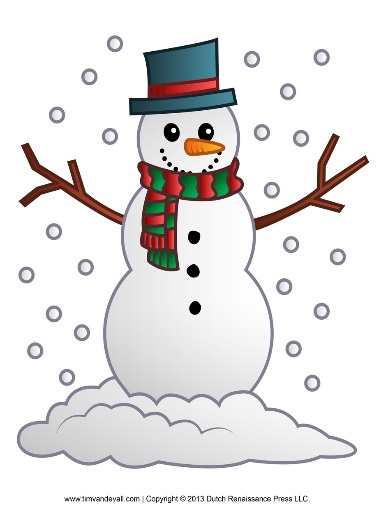 Answer any 3 of the following 6 problems.  (You will be given extra credit for answering more than 3 problems.) To receive credit, you must show your work! How many positive integers, n, exist such that n2 is less than 106 and a multiple of 24?Prove that log2 3 is irrational.   Let a, b, c, m be integers and m non-zero.   If gcd(a, m) = 1 and gcd(b, m) = 1, prove that gcd(ab, m) = 1Let x, y ∈ Z, and p be prime.  Prove (the algebra student’s dream): (x + y)p ≡ xp + yp (mod p) Show that x2 + 2y2 = 8z + 5 has no integer solution.    Let P(x) be a polynomial such that when P(x) is divided by x – 19, the remainder is 99, and when P(x) is divided by x – 99, the remainder is 19. What is the remainder when P(x) is divided by (x – 19) (x – 99)? 